АДМИНИСТРАЦИЯСЕЛЬСКОГО ПОСЕЛЕНИЯ Красный Яр МУНИЦИПАЛЬНОГО РАЙОНА Красноярский САМАРСКОЙ ОБЛАСТИПОСТАНОВЛЕНИЕот  29 января 2018 года  №  29о предоставлении разрешения на отклонение от предельных параметров разрешенного строительства, реконструкции объектов капитального строительства на каждом из земельных участков с кадастровыми номерами 63:26:1903001:507, 63:26:1903001:486, 63:26:1903001:459В соответствии со статьей 39 Градостроительного кодекса Российской Федерации, статьей 28 Федерального закона от 06 октября 2003 года № 131-ФЗ «Об общих принципах организации местного самоуправления в Российской Федерации», Уставом сельского поселения Красный Яр муниципального района Красноярский Самарской области, ст. 15 Правил землепользования и застройки сельского поселения Красный Яр муниципального района Красноярский Самарской области, утвержденных решением Собрания представителей сельского поселения Красный Яр муниципального района Красноярский Самарской области от 22.07.2013 № 45, на основании заключения о результатах публичных слушаний от 16.01.2018 г. и рекомендаций Комиссии по подготовке Правил землепользования и застройки сельского поселения Красный Яр муниципального района Красноярский Самарской области от 19.01.2018 г., администрация сельского поселения Красный Яр муниципального района Красноярский Самарской области ПОСТАНОВЛЯЕТ:Предоставить Катрущенко И.В. разрешение на отклонение от предельных параметров разрешенного строительства, реконструкции объектов капитального строительства в отношении каждого из земельных участков:- земельного участка с кадастровым номером 63:26:1903001:507, площадью 299 кв.м., расположенного по адресу: Самарская область, Красноярский район, с. Красный Яр, ул. Комсомольская, 210 Н; - земельного участка с кадастровым номером 63:26:1903001:486, площадью 25 кв.м., расположенного по адресу: Самарская область, Красноярский район, сельское поселение Красный Яр, с. Красный Яр, ул. Комсомольская (нечетная сторона), хозяйственный массив, участок №2;- земельного участка с кадастровым номером 63:26:1903001:459, площадью 171 кв.м., расположенного по адресу: Самарская область, Красноярский район, с. Красный Яр, ул. Комсомольская, участок 210 "Н",входящих в состав территориальной зоны территориальной зоны Ж1 «Зона застройки индивидуальными жилыми домами». Испрашиваемое заявителем отклонение от предельных параметров разрешенного строительства, реконструкции объектов капитального строительства: отклонение от установленных пунктом 18 таблицы ст. 54 Правил застройки и землепользования сельского поселения Красный Яр муниципального района Красноярский Самарской области размеров минимального отступа от границ земельных участков до отдельно стоящих зданий в размере с  3 м. до 1,5 метра.2. Контроль за исполнением настоящего постановления возложить на заместителя Главы сельского поселения Красный Яр Ведерникова А.В.3. Опубликовать настоящее постановление в газете «Красноярский вестник» и разместить в сети Интернет на официальном сайте: http://kryarposelenie.ru.4. Настоящее постановление вступает в силу со дня официального опубликования.Глава сельского поселенияКрасный Яр муниципальногорайона КрасноярскийСамарской области						А.Г. БушовИсп.: Ведерников А.В. 8(84657) 2-20-81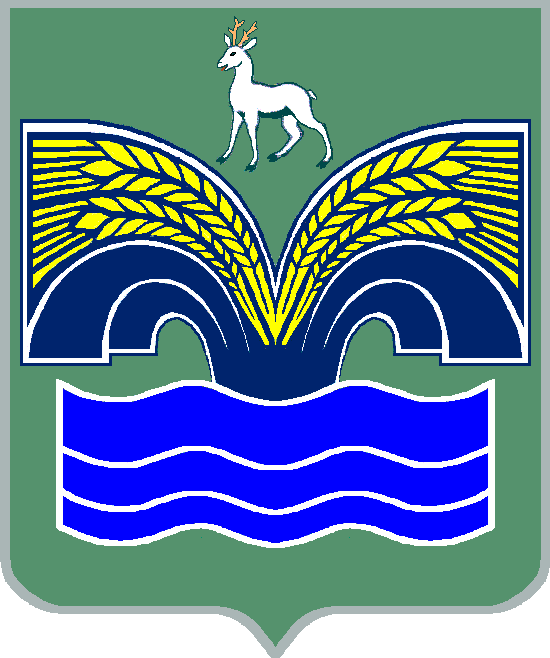 